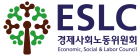 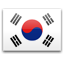 Corée du SudDate d'entrée: June 25, 2003Membre de l'AICESISMembre de l'ILOCommission de Développement Économique et SocialAdministrative organization of the ESDCOrganization of the ESDC includes Chairman and Vice-Chairman, Administration Division(Director-General), External Affairs Division(Director-General) and Specialists Group(Chief of Specialist).List of the Committees:The ESDC has dealt with many important pending issues through the below-mentioned Committees by Agenda and Committees by Industry since in 2007. The ESDC was formerly named with the Korea Tripartite Commission till the year 2006.Committee on Development of Industrial Relations (2007)Committee on Improvement of Collective Bargaining System (2007)Committee on Improvement of Wage System (2007)Committee on Follow-up Measures for Non-Regular Workers Law (2007)Committee on Development of Employment Insurance System (2007)Committee on Improvement of Industrial Safety and Health (2008)Committee on Promotion of Women’s Employment and Work-life Balance (2009)Committee on Improvement of Working hours and Wage Systems (2010)Committee on Development of Employment Service (2010)Committee on Employment Measures for Baby Boomers Age (2010)Committee on Improvement for Employment of Small and Medium Enterprises (2010)Committee on Advancement of Labour and Management Culture (2010)Committee on Advancement of Labour Market (2011)Committee on Exceptional Sectors in Working Hours (2011)Committee on Reduction of Hours Worked (2012)Committee on Intergenerational Win-Win Employment (2012)Committee on Social Safety Net to Make Work Pay (2012)Committee on Advancement of Industrial Accident Prevention System (2012)Committee on Jobs for Work-Life Balance (2013)Committee on Improvement of Vocational Education & Training System to Make Work Pay (2013)Committee on Public Sectors (2006)Committee on Cargo Sectors (2007)Committee on Auto-Parts (20013)Special Committee on Improvement of Labor Market Structure(2014)The ESDC also has sub-Committees and forums to study many crucial pending labor and social issues.Note on Social Dialogue (May 2012) (417.38 Kb) TéléchargerContacts+82-2-721-7114(82-2) 2100-1073soy153@naver.comwww.eslc.go.krS-Tower F8, 82 Saemunan-ro, Jongno-gu, Seoul, 03185, Republic of Korea